AUSTRALIAN JUDO NATIONAL CLUBS SEMINARThe JFA has recently proposed a 3 pillar approach to Australian Judo, which includes a greater focus on “Participation” and “Profile” not just “High Performance”. This concept was endorsed by a national meeting of State Presidents. In the future the JFA will more evenly direct our leadership and focus towards the participation sector and acquire more ASC funding  to work in partnership with the 8  affiliated States as well as local community Judo Clubs to increase the profile of our sport.Over 175 Judo Clubs in city, regional and remote locations are promoting our sport at the ‘grass-roots’ level and ensuring thousands of children and adults are enjoying our sport via Recreational Judo.One of the JFA strategies is to host our first National Judo Clubs Seminar, to have our 175 club representatives share ideas and learn from each other.YOUR CLUB IS INVITEDSee you in WollongongFri 13th until Sun 15th NovemberCOACHES - BRING YOUR NCAS LOG BOOKSGet your theory and practical attendance hours signed-off by the NCAS Co-ordinator.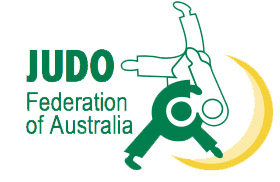 3 days of presentations, work-shops, on-mat games, with the main focus on growing the grass-roots membership of all Australian Judo Clubs. Seminar inclusion will provide complimentary VIP access to view the Continental Open Judo Championships at the Wollongong Entertainment Centre.This event is the final Australian event prior to the 2016 Rio Olympic Games and plenty of top overseas judoka are expected to compete.VIP seating for Finals Session on both Friday & Saturday will be provided for all Seminar participants.At the Seminar find out from existing member clubs how there is no single plan to establishing a successful & large participation Judo Club. We trust their stories will inspire renewed efforts in both attracting new members and retention of existing members back in your local community Judo Club.The National Clubs Seminar is open to all local volunteer judo coaches, managers, administrators, committee members and anyone who wants to promote recreational Judo within your part of Australia.SCHEDULE OF EVENTS:Venue: Wollongong Entertainment CentreFriday 13th Nov8.30am: Registration & Coffee9.00am: Welcome Address12.00midday: Break for Lunch &VIP Seating for the Finals Session2.00pm: Practical Session on the Mat3.30pm: Reconvene Seminar Topics5.00pm: End of Day OneEvening for meetings of National Sub-Committee’sSaturday 14th Nov8.45am Seminar Topics12.00midday: Break for Lunch &VIP Seating for the Finals Session2.00pm: Practical Session on the Mat3.30pm: Reconvene Seminar Topics5.00pm: End of Day TwoEvening for National Club Recognition Awards Sunday 15th Nov8.45am Seminar Topics12.00midday: Break for Lunch &2.00pm: End of Day Three3.00pm: JFA AGM (State Presidents Only)NATIONAL CLUBS SEMINAR - FINE PRINTThe JFA is directing significant funds towards this project to hire rooms, venues, presenters, administrations costs, etcThe Seminar will be a user pay event – however some State bodies have suggested they may provide financial assistance to clubs to get them to the Seminar.We trust Judo Clubs will find this unique event to be valuable to attend and an investment for their own local Judo Club. Seminar attendance is free however bookings are essential.FURTHER INFORMATION:A full program will be forwarded to all States to distribute amongst their affiliated Clubs.OR Clubs can register their interest by emailing cathy@ausjudo.com.au to be included on the distribution list. FURTHER TOPICS:Contact Shane Alvisio s.alvisio@hotmail.com for further suggested topics that should be covered during the 2015 National Clubs Seminar.Clubs Seminar Topics include:The 100 Club:There are only 5 Judo Clubs in Australia with more than 100 members – a Q&A session will be hosted where the audience can ask the questions on their successes & failures. 0 to 50 members in 10 monthsThis is exactly the success of Innisfail Judo Club – hear how they did it so quickly and the pitfalls to avoid.Judo Clubs in Remote LocationsKatherine & Bamaga Judo Clubs are 1000km from their nearest Judo Club neighbour – hear what they need to do keep their membership fresh & active.Teaching Kids Judo Warren Rosser OAM has been recognised for his services to Judo for hosting the largest Judo Club in Australia. Warren has presented “Kids Judo” to the home of Judo in Japan. This is the presentation provided to his Japanese audience 2 years ago.Hosting Kids Judo SessionsWarren Rosser is a world leader in attracting juniors to our sport and making the sessions full of games, fun while developing skills. We are not sure why Jigoro Kano included the most difficult throws for kids in the 1st Kyo. An easy session on the stadium competition tatami both Saturday and Sunday will help clear the cobwebs!How Does Karate Do It:BBMA Karate on the Central Coast of NSW has in excess of 1250 active members. No matter what you feel about their sport – Judo has everything to learn about Karate marketing and promotion.Social Media Promotion of Judo: Matt Daquino a 2008 Judo Olympian, who is now a school teacher has continued to make an impact in the sport he loves. Matt is very successful in attracting recognition of Judo via Social Media. NB: This program is subject to change slightly – depending on availability of presenters.Clubs Seminar Topics include:National Data Base – Making it Work for your Club: Ian Leigh has been at the forefront of seeking an appropriate NDB and providing assistance to a number of States on implementation.Phil McDermott as the administrator for NSW has been required to assist many clubs manage the information system.This joint presentation will provide practical advice on what the NDB can do and how it can assist local Judo clubs manage and communicate with their members.School Judo: The Sleeping Giant of Increased MembershipThere a number of Judo Coaches who have targeted schools over the years to increase their local Judo Club membership. This session will provide information on how school judo could become more mainstream and provide a consistent approach around Australia. Mick McMahon who is a NT school teacher will offer advice on how to integrate judo into the school curriculum with practical lesson plans. (Kieran Spillane High School Principal to be involved)School Holiday Judo:The Hills Judo Academy (ACT) host a very successful school holiday program of regular judoka – hear the methods of promotion, the incentives they use to have kids attend and the fun they have.Kugatsu Central Coast (NSW) hosts Judo programs as part of the State government Department of Sport & Recreation program. There needs to be a certain number of considerations to make the program “stand out” from the other sports being offered.ASC – Sporting Schools Australia Program:This re-vamped initiative from the AASC Active After Schools provides opportunity for local regions/clubs to promote our sport directly to students/teachers/parents within the school system. The new JFA CEO will talk us through the program and how best to succeed in engaging schools into local Judo Clubs.NCAS – Focus on Level 1:  It is clear the National Coaching Accreditation Scheme is conducted to various degree of success in various states. This open discussion amongst the participants should better identify what is required necessary by Club Level coaches while serving the purposes of the ASC requirements.Non- Traditional Judo Club Approach: (BJJ)With the emergence of MMA & BJJ, some Judo Clubs in Australia have incorporated the non-Judo activities into their Clubs. This session a number of presenters will provide some advice and pitfalls to avoid as they have established. (Daniel Kelly Resilience & Stephen Hill HSJA)Non-Traditional Judo Club Approach: (Fitness)Some of our Judo Clubs have invested in a business model in the Fitness Industry and that is just a shopfront to service and provide financial stability to their Judo Club. Presentations by Judo Ryu (Perth) and Zenbu (Sydney) who have invested in “My Gym Children’s Fitness” and “Anytime Fitness” franchises.Special Needs (SN) Judo:This area has been recognised by the JFA and some member states who have included this category into some mainstream judo events. Australia has even been represented in the European SN Championships as organised by Stan Munday. However very little is still known by the Australian Judo community in regards to hosting SN judoka at local clubs. Two coaches in Australia have got solid participation numbers of SN judoka at their clubs and have hosted specific SN tournaments, The Friendship Games. (Paul Reeves Elizabeth SA & Alan Foley Lismore NSW). These two club coaches will take us through the requirements, covering expectations, things to be wary of and they can take Q&A for others considering the initiation of SN judo classes back at their clubs.OTHER TOPICS It is not too late to request a topic to be discussed at the National Clubs Seminar…Contact Shane Alvisio on s.alvisio@hotmail.comHURRYLimited positions due to venue – Book your position via the JFA Judo Office – cathy@ausjudo.com.au